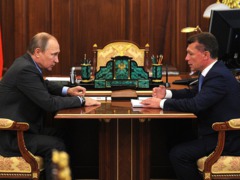 Президент России потребовал выровнять зарплаты учителей по регионам, и довести зарплаты воспитателей детских садов до средних в сфере образованияСегодня Президент России Владимир Путин провёл рабочую встречу с Министром труда и социальной защиты Российской Федерации Максимом Топилиным. Обсуждались вопросы занятости и уровня заработной платы в бюджетной сфере. По словам главы Минтруда, заработная плата по экономике за семь месяцев этого года увеличилась на 7,8 процента и в последние месяцы сохраняется уже её реальный уровень."С учётом тех непростых экономических условий, в которых находятся сейчас многие регионы, на наш взгляд, они прикладывают максимально возможные усилия для того, чтобы исполнять указы. И конечно, здесь рост заработных плат в бюджетном секторе не такой высокий. Зарплаты в образовании увеличились на 4,5 процента, в здравоохранении – на 5,8 процента, чуть-чуть ниже, если брать в среднем заработную плату в этих отраслях".Как пояснил Максим Топилин, в отношении учителей, врачей, среднего медицинского персонала, работников дошкольных учреждений, показатели выполняются: "Сейчас ещё пока рано подводить годовые оценки, потому что, например, работникам образования выплачивают отпускные, врачи отпускных не имеют в летний период, то сейчас есть некоторые колебания".Глава Минтруда отметил, что зарплаты врачей за первое полугодие составили порядка 49 тысяч рублей, педагогов вуза - 54 тысячи рублей, что составляет 170 процентов от планового показателя в 200%."По школам даже с учётом, как я уже сказал, отпускных, опережается график по первому полугодию – 116 процентов (мы должны были держать 100, но это за счёт отпускных)", - констатировал Максим Топилин.В дошкольных образованиях, добавил министр, зарплата "немного ниже": "Школа немного подросла за счёт отпускных, а дошкольные чуть ниже по соотношению. Это всё сравняется".Владимир Путин подчеркнул, что "по дошкольным учреждениям зарплата у нас должна быть средней в системе образования – не по экономике, а по образованию"."Сейчас работаем над тем, чтобы заложить необходимые средства в бюджет на 2017–2018 годы для того, чтобы обеспечить исполнение указов в полном объёме. Сейчас эти цифры отрабатываем с Министерством финансов. Будем Вам в ходе бюджетного процесса об этом докладывать", - отчитался Максим Топилин.Президент России Владимир Путин, в свою очередь, обратил внимание министра на существенную разницу в зарплатах по регионам: "Нужно стремиться к тому, чтобы все выполняли взятые на себя обязательства".Пресс-служба Профсоюза. 13.09.20162100